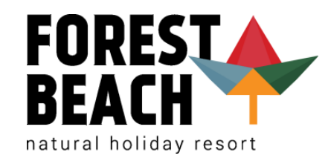 Формуляр за упражняване право на отказ от резервацияДО ПРИМОРСКО КЛУБ ЕАД
Адрес: 8183, ММЦ Приморско, административна сграда
ЕИН: 201795176
Антоанета Иванова +359 885 853 440 - Мениджър Продажби             ОТ Имена……………………………………………Адрес:…………………………………...………Тел………………………………………..……….Имейл:…………………………………………..С настоящото уведомявам, че се отказвам от сключения от мен договор за резервация:Сумата от ……………………….. пълно/частично предплащане по резервация Но ………………………………… и е платена на …………………………… (ДД.ММ.ГГГГ) с дебитна карта/ кредитна карта/ paypal/ epay/ банков трансфер от ……………………………………………………………………………………………….(имена).(изписва се за всяка резервация по отделно)Потребителят има право в срок от 14 дни да се откаже безусловно от резервацията, без да заплаща каквито и да е разходи, с изключение на тези за възстановяване на сумата.14-дневният срок започва да тече от датата на сключване на договора – датата на потвърждаване на резервация чрез извършване на плащане по нея;В срок от 14 дни, считано от датата, на която е бил уведомен за решението на потребителя да се откаже от резервацията, Албена възстановява всички суми, получени от потребителя, с изключение на разходите за възстановяване.Дата:							 Подпис:…………………………………Но на резервацияИмена на ТитулярХотелДата на пристиганеПлатена сумаДата на направа на резервация